Publicado en Madrid el 26/05/2020 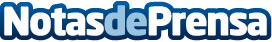 La tecnología de ReSound LiNX Quattro, se extiende al rango completo de formatos de audífonos Adicionalmente a los nuevos modelos de la gama LiNX Quattro, ReSound lanza también el nuevo Enzo Q, en los tres segmentos de precio, 9, 7 y 5, para pacientes con pérdidas muy severas o profundasDatos de contacto:Javier Bravo606411053Nota de prensa publicada en: https://www.notasdeprensa.es/la-tecnologia-de-resound-linx-quattro-se Categorias: Internacional Medicina Telecomunicaciones E-Commerce Innovación Tecnológica Servicios médicos http://www.notasdeprensa.es